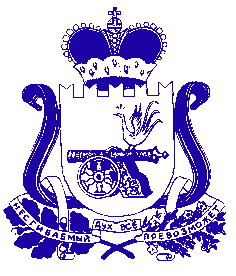              СОВЕТ ДЕПУТАТОВ ЛОИНСКОГО СЕЛЬСКОГО ПОСЕЛЕНИЯ                       СМОЛЕНСКОГО РАЙОНА СМОЛЕНСКОЙ ОБЛАСТИ                                                        РЕШЕНИЕот 26.11.2018 года                                                                                         № 32Об основных показателях прогноза социально-экономического развитияна 2019-2024 годы Лоинского сельскогопоселения    Рассмотрев основные показатели прогноза социально-экономического развития на 2019-2024 годы Лоинского сельского поселения Совет депутатов Лоинского сельского поселения Смоленского района Смоленской областиРЕШИЛ:1.Утвердить основные показатели прогноза социально-экономического развития на 2019-2024 годы Лоинского сельского поселения Смоленского района Смоленской области2. Настоящее решение вступает в силу со дня его официального опубликования в газете «Сельская правда» и размещении на официальном сайте в сети «Интернет» Лоинского сельского поселения Смоленского района Смоленской области.Глава муниципального образованияЛоинского сельского поселения Смоленского района Смоленской области                               Н.С.Лапеченков       Основные показатели прогноза социально-экономического развития на  2019-2024 годы по Лоинскому сельскому поселению       Основные показатели прогноза социально-экономического развития на  2019-2024 годы по Лоинскому сельскому поселению       Основные показатели прогноза социально-экономического развития на  2019-2024 годы по Лоинскому сельскому поселению       Основные показатели прогноза социально-экономического развития на  2019-2024 годы по Лоинскому сельскому поселению       Основные показатели прогноза социально-экономического развития на  2019-2024 годы по Лоинскому сельскому поселению       Основные показатели прогноза социально-экономического развития на  2019-2024 годы по Лоинскому сельскому поселению       Основные показатели прогноза социально-экономического развития на  2019-2024 годы по Лоинскому сельскому поселению       Основные показатели прогноза социально-экономического развития на  2019-2024 годы по Лоинскому сельскому поселению       Основные показатели прогноза социально-экономического развития на  2019-2024 годы по Лоинскому сельскому поселениюПоказателиЕдиница измерения2018 г. оценкаПрогнозПрогнозПрогнозПрогнозПрогнозПрогнозПоказателиЕдиница измерения2018 г. оценка2019 г.2020 г.2021 г.2022 г.2023 г.2024 г.1. Демография и занятость населенияЧисленность  населения (среднегодовая)человек565570575580585590595Среднесписочная численность работников организаций (без внешних совместителей) человекФонд начисленной заработной платы по организациям, не относящимся к субъектам малого предпринимательствамлн. руб. 1,551,631,721,831,952,092,232. Материальное производствоОбъем  отгруженных товаров собственного производства, выполненных работ и услуг :-Раздел B: Добыча полезных ископаемыхтыс. руб.в ценах соотв. лет.  -Раздел C: Обрабатывающие производстватыс.руб.в ценах соот. лет -Раздел Е: Водоснабжение; водоотведение, организация сбора и утилизации отходов, деятельность по ликвидации загрязненийтыс.руб. в ценах соот. лет. Продукция с/х-ва в хозяйствах всех категориймлн..руб.в ценах соот. лет.47,750,0652,4455,258,3962,0666,113. Потребительский рынокОборот розничной торговли  по организациям, не относящимся к субъектам малого предпринимательствамлн. руб. в ценах соответствующих лет2,02,22,392,622,863,123,42Объем платных услуг населению по организациям, не относящимся к субъектам малого предпринимательствамлн. руб. в ценах соответствующих лет0,951,021,091,121,231,341,4